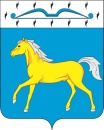 МАЛОМИНУСИНСКИЙ СЕЛЬСКИЙ  СОВЕТ ДЕПУТАТОВ                                МИНУСИНСКОГО РАЙОНА                                                                   КРАСНОЯРСКОГО КРАЯРЕШЕНИЕ----- 2019                                                      с.  Малая  Минуса                                                № ---- - РС      О внесении изменений  в Положение  «О нормативах размеров оплаты труда муниципальных  служащих Маломинусинского сельсовета», утвержденное решением Маломинусинского сельского Совета депутатов от 24.12.2010.№ 23-рс (в редакции решений  сельского Совета депутатов от 23.05.2011г. № 33-рс,  от 23.04.2012г. № 63-рс, от. 28.09.2012г.   № 76 – рс,  от 21.10.2013  № 109- РС, от 20.02.2015  № 141-РС , от  28.04.2015  № 145-РС, от  19.06.2015г. № 150-РС, от 03.11.2015 № 6-РС , от 21.12. 2017 г.      № 66-РС, от 14.08.2018 № 83-рс)В соответствии с пунктом 4 статьи 86, Бюджетного Кодекса Российской Федерации,  Трудовым  кодексом  Российской Федерации, части 2  статьи 22  Федерального Закона от 02.03.2007 № 25-ФЗ « О  муниципальной  службе  в  Российской  Федерации», части  2 статьи 53 Федерального Закона от 06.10.2003 №131-ФЗ «Об общих принципах организации местного самоуправления в Российской Федерации»,  Постановлением  Совета администрации Красноярского края от 29.12.2007 г.  №512-п  «О нормативах формирования расходов на оплату труда депутатов, выборных должностных лиц местного самоуправления, осуществляющих свои полномочия на постоянной основе, лиц, замещающих иные муниципальные должности, и муниципальных служащих» (с изменениями и дополнениями), руководствуясь статьей 22 Устава Маломинусинского сельсовета Минусинского района Красноярского края, Маломинусинский сельский Совет депутатов РЕШИЛ:             1. Внести в решение   Маломинусинского сельского Совета депутатов от 24.12.2010 № 23-рс «О нормативах размеров оплаты труда муниципальных  служащих Маломинусинского сельсовета», (в редакции решений  сельского Совета депутатов от 23.05.2011г. № 33-рс,  от 23.04.2012г. № 63-рс, от. 28.09.2012г.   № 76 – рс,  от 21.10.2013  № 109- РС, от 20.02.2015  № 141-РС , от  28.04.2015  № 145-РС, от  19.06.2015г. № 150-РС, от 03.11.2015 № 6-РС , от 21.12. 2017 г.      № 66-РС, от 14.08.2018 № 83-рс)        -Приложение 1 к Положению «О нормативах размеров оплаты труда муниципальных служащих Маломинусинского сельсовета», утвержденное решением Маломинусинского сельского Совета депутатов от 24.12.2010.№ 23-рс (в редакции решений  сельского Совета депутатов от 23.05.2011г. № 33-рс,  от 23.04.2012г. № 63-рс, от. 28.09.2012г.   № 76 – рс,  от 21.10.2013  № 109- РС, от 20.02.2015  № 141-РС , от  28.04.2015  № 145-РС, от  19.06.2015г. № 150-РС, от 03.11.2015 № 6-РС, от 21.12. 2017 г.      № 66-РС , от 14.08.2018 № 83-рс изложить в редакции приложения к настоящему решению.        2. Контроль за выполнением настоящего решения возложить на постоянную комиссию финансированию, экономике и бюджету (Нарыгина  Г.В.).        3. Решение вступает в силу в день, следующий за днем его официального опубликования в газете «Маломинусинский  вестник», но не ранее  сроков  индексации окладов  государственных гражданских  служащих края, предусмотренных  Законом  Красноярского края о краевом  бюджете и подлежит  размещению на   официальном   сайте  администрации  Маломинусинского сельсовета  malminusa.ru.Председатель сельского Совета депутатов                                                 Р. Д. ЗахаренкоГлава Маломинусинского  сельсовета:                                                        В. А. Коротких                                                                                          Приложение  к решению                                                                  		  Маломинусинского сельского 						Совета депутатов от ----.2019 г. № ----РС                       Значения размеров должностных окладов                                           муниципальных служащих      Глава Маломинусинского сельсовета                                        В.А.КороткихНаименование должностиРазмер должностного оклада Заместитель главы 4203,0Главный бухгалтер3803,0Специалист 2 категории2816,0